Robins Homework10th September 2021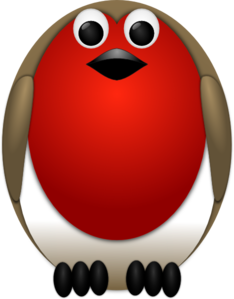 
TasksWriting – see Education City https://go.educationcity.com/ 

Maths –  see Education City https://go.educationcity.com/ Reading – read for at least 10 minutes every night.  You could share this with an adult and read a couple of pages in turn.  Then discuss what you’ve read or what might happen in the rest of the story.Times tables - 
Y2’s - Times tables rockstars https://ttrockstars.com/beta/ 
Y1’s – consolidate your numbers bonds to 10 and 20 (see number bond sheet)IDL - three sessions of IDL to be completed at home.  Remember your username is your surname followed by the initial of your first name @ the school postcode eg boyds@fy67tf and your password is pass.  Year 1’s your accounts are still being set up so please bear with us.Spellings
Group 1:  cat, dog, chip, snip, frog, rain, moon, seeGroup 2:  made, spade, always, holiday, rain, Spain, shame, waveGroup 3:  holiday, display, fame, shame, boats, chairs, shapes, homes, learn, circle